Республика КарелияГлава Пряжинского национального муниципального районаРАСПОРЯЖЕНИЕ«   30 »       03         2022 года                                                                                    №_8_      пгт ПряжаО назначении  публичных слушаний 	В соответствии со ст. 5.1, 39 Градостроительного кодекса Российской Федерации, п. 1.5  Порядка  организации и проведения  публичных слушаний  в Пряжинском   национальном муниципальном районе, утвержденного решением LX сессии Совета Пряжинского  национального муниципального района III созыва от 29 мая  2018: 	1.Назначить проведение публичных слушаний на 27 апреля  2022 года  в 11 час. 30 мин. в здании Дома культуры п. Чална по адресу: п. Чална,  ул. Гусева,  д. 27,  по проекту решения о предоставлении разрешения на условно разрешенный вид использования земельного участка с кадастровым номером 10:21:0030206:2: для ведения огородничества, расположенного по адресу:  Республика Карелия, Пряжинский район, д. Виданы.  На земельном участке расположено здание жилого дома  № 32,  с соблюдением всех санитарно-эпидемиологических требований.2.Разместить настоящее распоряжение и проект решения о предоставлении разрешения на условно разрешенный вид использования земельного участка с кадастровым номером 10:21:0030206:2 на официальном сайте Пряжинского национального муниципального района  http://pryazha.org/  в разделе: Главная/ Деятельность/ Градостроительная деятельность и земельные отношения/ Публичные слушания,  на информационном стенде в здании  администрации Чалнинского сельского поселения по адресу: п. Чална, ул. Мира,  д. 2 и  в здании Дома культуры  п. Чалны  по адресу: п. Чална, ул. Гусева,  д. 27.3.Опубликовать настоящее распоряжение в газете «Наша Жизнь» - «Мейян Элайгу». 4.Предложения и замечания по проекту решения о предоставлении разрешения на условно разрешенный вид использования земельного участка с кадастровым номером  10:21:0030206:2 необходимо направлять в администрацию Пряжинского национального муниципального района по адресу: пгт Пряжа, ул. Советская, д. 61 или на адрес электронной почты: priagad@yandex.ru  и в администрацию Чалнинского  сельского поселения по адресу: п. Чална, ул. Мира,  д. 2,  до  22 апреля  2022 года  (включительно).5. Проведение публичных слушаний оставляю за собой.Глава Пряжинского национального				           муниципального района 					                               А.И. Ореханов  											Проект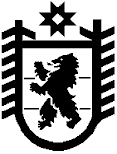 Республика КарелияKarjalan Tazavaldu Администрация Пряжинского национального муниципального районаPriäžän kanzallizen piirin hallindoПОСТАНОВЛЕНИЕ «____» ___________  2022  г.                                                                               №  ____пгт ПряжаPriäžän kyläРуководствуясь статьёй 39 Градостроительного кодекса Российской Федерации, Уставом Пряжинского национального муниципального района и результатами публичных слушаний от 27 апреля 2022 года, администрация  Пряжинского  национального муниципального района    П О С Т А Н О В Л Я Е Т :1. Предоставить разрешение на условно разрешенный вид использования земельного участка с кадастровым номером 10:21:0030206:2:  для ведения огородничества, расположенного по адресу: Республика Карелия, Пряжинский район, д. Виданы.  На земельном участке расположено здание жилого дома № 322. Разместить настоящее постановление  на официальном сайте Пряжинского национального муниципального района: http://pryazha.org/ в разделе: Публичные  слушания и опубликовать в газете «Наша Жизнь» - «Мейян Элайгу».  .Глава администрации 							            О.М. ГаврошО   предоставлении    разрешения   на    условно   разрешенный    вид   использования земельного участка с кадастровым номером 10:21:0030206:2: для ведения огородничества 